Q.1 a. If the structure/union variable is a pointer variable, to access structure/union elements the arrow operator is used.b. There is only one operator and is conditional operator (? : ).c. Dividing the program in to sub programs (modules/function) to achieve the given task is modular approach. More generic functions definition gives the ability to re-use the functions, such as built-in library functions.d. The starting address of the array is called as the base address of the array.e. Local variables get garbage value and global variables get a value 0 by default.2a. realloc().b. A pointer holding the reference of the function is called pointer to a function. In general it is declared as follows.T (*fun_ptr) (T1,T2…); Where T is any date type.Once fun_ptr refers a function the same can be invoked using the pointer as follows.fun_ptr();[Or](*fun_ptr)();Q.3a. Multidimensional Arrays in C / C++Array- Basics
In C/C++, we can define multidimensional arrays in simple words as array of arrays. Data in multidimensional arrays are stored in tabular form (in row major order).General form of declaring N-dimensional arrays:data_type  array_name[size1][size2]....[sizeN];data_type: Type of data to be stored in the array.            Here data_type is valid C/C++ data typearray_name: Name of the arraysize1, size2,... ,sizeN: Sizes of the dimensionsExamples:Two dimensional array:int two_d[10][20];Three dimensional array:int three_d[10][20][30];Size of multidimensional arraysTotal number of elements that can be stored in a multidimensional array can be calculated by multiplying the size of all the dimensions.
For example:
The array int x[10][20] can store total (10*20) = 200 elements.
Similarly array int x[5][10][20] can store total (5*10*20) = 1000 elements.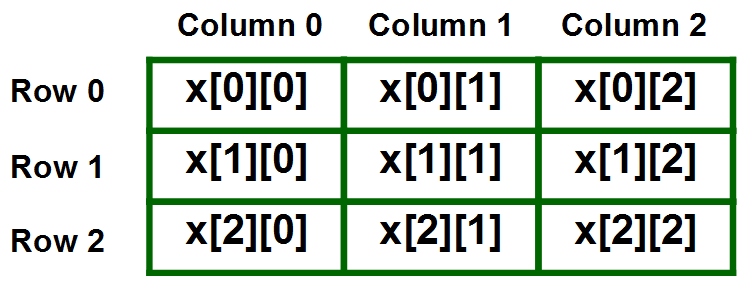 b. Call by value in CIn call by value, original value is not modified.In call by value, value being passed to the function is locally stored by the function parameter in stack memory location. If you change the value of function parameter, it is changed for the current function only. It will not change the value of variable inside the caller method such as main().Let's try to understand the concept of call by value in c language by the example given below:#include<stdio.h>  void change(int num) {        printf("Before adding value inside function num=%d \n",num);        num=num+100;        printf("After adding value inside function num=%d \n", num);    }    int main() {        int x=100;        printf("Before function call x=%d \n", x);        change(x);//passing value in function        printf("After function call x=%d \n", x);    return 0;  }    OutputBefore function call x=100Before adding value inside function num=100After adding value inside function num=200After function call x=100Q.4B #include<stdio.h>    int main()    {     int n1=0,n2=1,n3,i,number;     printf("Enter the number of elements:");     scanf("%d",&number);     printf("\n%d %d",n1,n2);//printing 0 and 1     for(i=2;i<number;++i)//loop starts from 2 because 0 and 1 are already printed     {      n3=n1+n2;      printf(" %d",n3);      n1=n2;      n2=n3;     }    return 0;   }    